P1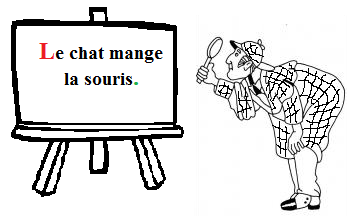 Qu’est-ce qu’une phrase ? Une phrase est une suite de mots ordonnés.Exemple : Ce matin, Lucie a reçu une lettre.Elle a un sens.Exemple : On peut jouer à deux, trois ou quatre joueurs.Elle commence par une majuscule et se termine par un point, un point d’interrogation ou un point d’exclamation.Exemples : Il fait très chaud.                    Qui sont les personnages ?                    Quelle drôle d’image !Généralement elle contient un verbe, c’est une phrase verbale. Une phrase verbale contient un ou plusieurs verbes conjugués.Certaines phrases ne contiennent pas de verbe : Ce sont les phrases nominales.Exemple : Quel temps superbe ! Une phrase réduite, minimale ne contient que les mots essentiels.La phrase minimale est une phrase qu’on ne peut raccourcir. On ne peut enlever aucun mot sans la rendre incompréhensible.Exemple : Le chat mange la souris.On peut allonger cette phrase en ajoutant des éléments, des renseignements complémentaires et la phrase devient non minimale, c’est une phrase étendue.Exemple : Dans le jardin, le chat gris de la voisine mange la souris grise.